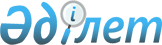 О внесении изменения в постановление акимата города Астаны от 28 июня 2005 года № 3-1-457п "Об утверждении Правил предоставления в имущественный найм(аренду) государственного коммунального имущества города Астаны
					
			Утративший силу
			
			
		
					Постановление акимата города Астаны от 4 апреля 2012 года № 113-368. Зарегистрировано Департаментом юстиции города Астаны 11 апреля 2012 года № 718. Утратило силу постановлением акимата города Астаны от 27 февраля 2014 года № 113-318      Сноска. Утратило силу постановлением акимата города Астаны от 27.02.2014 № 113-318.

      В соответствии c Гражданским кодексом Республики Казахстан от 27 декабря 1994 года, законами Республики Казахстан от 24 марта 1998 года «О нормативных правовых актах», от 21 июля 2007 года «О статусе столицы Республики Казахстан», от 1 марта 2011 года «О государственном имуществе» акимат города Астаны ПОСТАНОВЛЯЕТ:



      1. В постановление акимата города Астаны от 28 июня 2005 года № 3-1-457п "Об утверждении Правил предоставления в имущественный наем (аренду) государственного коммунального имущества города Астаны" (зарегистрировано в Реестре государственной регистрации нормативных правовых актов от 1 августа 2005 года № 404, от 18 июля 2011 года № 686), опубликовано в газетах «Астана хабары» от 16 августа 2005 года № 112; «Вечерняя Астана» от 11 августа 2005 года № 122; «Вечерняя Астана» 28 июля 2011 года № 89 (2699), внести следующее изменение:



      В Правилах предоставления в имущественный наем (аренду) государственного коммунального имущества города Астаны, утвержденных вышеуказанным постановлением:



      во втором абзаце пункта 18-2) параграфа 4-1) слова «Сумма гарантийного взноса по заявлению победителя тендера может быть частично возвращена» исключить.



      2. Государственному учреждению «Управление финансов города Астаны» произвести государственную регистрацию данного постановления в органах юстиции.



      3. Контроль за исполнением настоящего постановления возложить на заместителя акима города Астаны Кожагапанова Е.Т.



      4. Настоящее постановление вводится в действие по истечении десяти календарных дней со дня его официального опубликования.      Аким                                       И. Тасмагамбетов
					© 2012. РГП на ПХВ «Институт законодательства и правовой информации Республики Казахстан» Министерства юстиции Республики Казахстан
				